С начала этого года по 28 марта в России зарегистрировали 15 очагов африканской чумы свиней (АЧС), сообщили в информационно-аналитическом центре Россельхознадзора.🐖Среди домашних свиней выявили шесть очагов АЧС: на территории Астраханской, Самарской, Саратовской, Свердловской областей, Хабаровского края и Республики Башкортостан.

Среди диких кабанов обнаружили девять очагов заболевании: на территории Амурской (3), Волгоградской (1), Ростовской (1) областей, Приморского края (3) и Республики Северная Осетия (1).

Стоит отметить, что в Европе ситуация с АЧС обстоит гораздо хуже. Только за неделю с 19 по 25 марта в Венгрии обнаружили 38 новых очагов, в Германии – 29, в Румынии – 21. Об этом говорится в сообщении Россельхознадзора по данным Всемирной организации здравоохранения животных.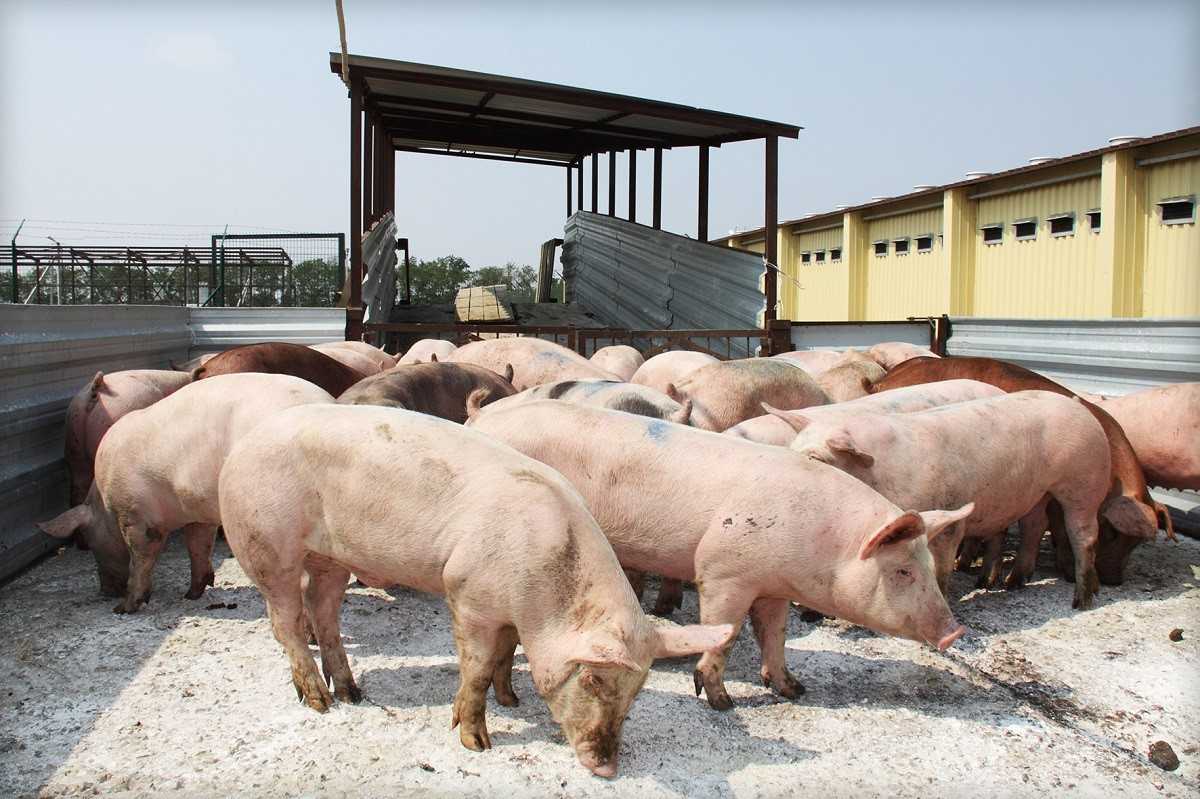 